PRETENDENTA PIEDĀVĀJUMSValsts ieņēmumu dienesta rīkotajam iepirkumam“Gāzu detektoru diagnostika, apkope un remonts”,iepirkuma identifikācijas Nr. FM VID 2024/135Pretendents______________________, reģistrācijas Nr. _____________, parakstot pretendenta piedāvājumu   apliecina, ka nodrošinās iepirkuma “Gāzu detektoru diagnostika, apkope un remonts”, ID Nr.FM VID 2023/135 izpildi atbilstoši šādām obligātajām (minimālajām) tehniskajām prasībām un finanšu piedāvājumā noteiktajām cenām;apliecina, ka iepirkuma līguma saistību izpildē neveiks darījumus (neiegādāsies preces vai pakalpojumus) ar tādu fizisku vai juridisku personu, kurai tieši vai netieši ir piemērotas (tai skaitā tās dalībniekam, valdes vai padomes loceklim, patiesā labuma guvējam, pārstāvēttiesīgai personai vai prokūristam, vai personai, kura ir pilnvarota pārstāvēt juridisko personu darbībās, kas saistītas ar filiāli, vai personālsabiedrības biedram, tā valdes vai padomes loceklim, patiesā labuma guvējam, pārstāvēttiesīgai personai vai prokūristam, ja juridiskā persona ir personālsabiedrība) starptautiskās vai nacionālās sankcijas vai būtiskas finanšu un kapitāla tirgus intereses ietekmējošas Eiropas Savienības vai Ziemeļatlantijas līguma organizācijas dalībvalsts sankcijas;apliecina, ka uz pretendentu neattiecas  Padomes Regulas (ES) Nr. 833/2014 (2014. gada 31. jūlijs) 5.k. panta 1.punktā noteiktais, proti, pretendents (tai skaitā pretendenta apakšuzņēmējs/-i) nav: a) Krievijas valstspiederīgais, fiziska persona, kas uzturas Krievijā, vai juridiska persona, vienība vai struktūra, kura iedibināta Krievijā;b) juridiska persona, vienība vai struktūra, kuras īpašumtiesības vairāk nekā 50 % apmērā tieši vai netieši pieder šā punkta a) apakšpunktā minētajai vienībai; c) fiziska vai juridiska persona, vienība vai struktūra, kas darbojas a) vai b) apakšpunktā minētās vienības vārdā vai saskaņā ar tās norādēm, tostarp, ja uz tiem attiecas vairāk nekā 10 % no līguma vērtības, apakšuzņēmēji, piegādātāji vai vienības, uz kuru spējām paļaujas publiskā iepirkuma direktīvu nozīmē.Tehniskais piedāvājums1.tabula
1 - aizpilda pretendents, katrā ailē ierakstot vārdu “APLIECINĀM” vai “NODROŠINĀSIM”, vai “PIEKRĪTAM”, vai citādi raksturojot savas spējas nodrošināt prasību ievērošanu.Komisijas patstāvīgi iegūstamā informācijaKomisija no Valsts ieņēmumu dienesta publiski pieejamās datubāzes, iegūst informāciju par to, vai pretendentam, kuram būtu piešķiramas Iepirkuma līguma slēgšanas tiesības dienā, kad pieņemts lēmums par iespējamu līguma slēgšanas tiesību piešķiršanu, Latvijā nav VID administrēto nodokļu (nodevu) parādu, kas kopsummā pārsniedz EUR 150 (viens simts piecdesmit euro).Ja pretendentam dienā, kad pieņemts lēmums par iespējamu līguma slēgšanas tiesību piešķiršanu, ir VID administrēto nodokļu (nodevu) parādi, kas kopsummā pārsniedz 150 euro, komisija lūdz 3 (trīs) darba dienu laikā iesniegt izdruku no Valsts ieņēmumu dienesta elektroniskās deklarēšanas sistēmas par to, ka pretendentam dienā, kad pieņemts lēmums par iespējamu līguma slēgšanas tiesību piešķiršanu, Latvijā nav nodokļu parādu, kas kopsummā pārsniedz EUR 150 (viens simts piecdesmit euro).	Ja šīs sadaļas 2.2.apakšpunktā noteiktajā termiņā izdruka netiek iesniegta, pretendents tiek izslēgts no dalības iepirkumā.Ārvalstī reģistrētam vai pastāvīgi dzīvojošam pretendentam, kuram būtu piešķiramas Iepirkuma līguma slēgšanas tiesības, komisija lūdz 3 (trīs) darba dienu laikā iesniegt apliecinājumu, ka  pretendentam dienā, kad pieņemts lēmums par iespējamu līguma slēgšanas tiesību piešķiršanu, Latvijā nav nodokļu parādu, kas kopsummā pārsniedz 150 euro, un valstī, kurā tas reģistrēts vai kurā atrodas tā pastāvīgā dzīvesvieta, saskaņā ar attiecīgās ārvalsts normatīvajiem aktiem nav nodokļu parādu.Pasūtītājs attiecībā uz pretendentu, kuram būtu piešķiramas līguma slēgšanas tiesības, pārbauda, vai attiecībā uz šo pretendentu, tā dalībnieku, valdes vai padomes locekli, patieso labuma guvēju, pārstāvēttiesīgo personu vai prokūristu, vai personu, kura ir pilnvarota pārstāvēt pretendentu darbībās, kas saistītas ar filiāli, vai personālsabiedrības biedru, tā valdes vai padomes locekli, patieso labuma guvēju, pārstāvēttiesīgo personu vai prokūristu, ja pretendents ir personālsabiedrība, ir noteiktas Starptautisko un Latvijas Republikas nacionālo sankciju likuma 11.1 panta pirmajā daļā noteiktās sankcijas, kuras ietekmē līguma izpildi. Ja attiecībā uz pretendentu vai kādu no minētajām personām ir noteiktas Starptautisko un Latvijas Republikas nacionālo sankciju likuma 11.1 panta pirmajā daļā noteiktās sankcijas, kuras kavēs līguma izpildi, pretendents ir izslēdzams no dalības līguma slēgšanas tiesību piešķiršanas procedūrā.Ārvalstī reģistrētam pretendentam, kuram būtu piešķiramas līguma slēgšanas tiesības, komisija lūdz 3 (trīs) darba dienu laikā iesniegt nepieciešamo informāciju šīs sadaļas 2.4.apakšpunktā minētās pārbaudes veikšanai. Komisija 2.4. apakšpunktā minēto informāciju iegūst no Latvijas Republikas Uzņēmumu reģistra, pārbaudot sankciju meklēšanas saitēs. Ja informācija par 2.4. apakšpunktā minētajām personām vietnē nav publicēta, pretendentam tā jāiesniedz:kopā ar piedāvājumu vai 3 (trīs) darba dienu laikā no Komisijas pieprasījuma nosūtīšanas datuma.Izziņas un citus dokumentus, kurus izsniedz Latvijas kompetentās institūcijas, pasūtītājs pieņem un atzīst, ja tie izdoti ne agrāk kā vienu mēnesi pirms iesniegšanas dienas, bet ārvalstu kompetento institūciju izsniegtās izziņas un citus dokumentus pasūtītājs pieņem un atzīst, ja tie izdoti ne agrāk kā sešus mēnešus pirms iesniegšanas dienas, ja izziņas vai dokumenta izdevējs nav norādījis īsāku tā derīguma termiņu. PIEDĀVĀJUMA IZVĒLE UN PIEDĀVĀJUMA IZVĒLES KRITĒRIJI3.1. Komisija par iepirkuma uzvarētāju atzīst to pretendentu, kura piedāvājums atbilst pretendenta piedāvājumā norādītajām prasībām un kura piedāvājuma cena ir viszemākā 	3.3. Gadījumā, ja vairāki pretendenti piedāvā vienādu finanšu piedāvājuma zemāko cenu, līguma slēgšanas tiesības tiek piešķirtas pretendentam, kurš piedāvājis Finanšu piedāvājuma 3.kolonas “Vienas apkopes cena, EUR (bez PVN)” kopējo zemāko  cenu.3.4. Komisija pēc lēmuma pieņemšanas sazināsies tikai ar to pretendentu, kurš tiks atzīts par uzvarētāju iepirkumā, un informāciju par pieņemto lēmumu publicēs VID tīmekļvietnē paziņojumā par iepirkumu. FInanšu piedāvājumsIerīces un veicamo darbu izmaksas* Apkopes darbi tiek veikti visām ierīcēm neatkarīgi no ierīču spēkā esošās garantijas. Diagnostikas un remonta  darbi tiks pasūtīta tikai tām iekārtām kurām nav  spēkā esošas garantijas Nosacījumi finanšu piedāvājuma iesniegšanai:Pretendents nedrīkst iesniegt vairākus piedāvājuma variantus. Cenām jābūt norādītām euro (EUR) bez PVN, norādot ne vairāk kā 2 (divas) zīmes aiz komata.Pretendenta iesniegtajā finanšu piedāvājumā norādītā cena kopā EUR (bez PVN) neveidos iepirkuma kopējo cenu EUR (bez PVN) un tiks izmantota piedāvājuma ar viszemāko cenu noteikšanai.Paredzētā līguma summa EUR 9 999,00 (deviņi tūkstoši deviņi simti deviņdesmit deviņi euro un 00 centu) bez PVN.Piedāvājumu nepieciešams iesniegt PDF un Word formātā, izmantojot drošu elektronisko parakstu vai pievienojot elektroniskajam pastam skenētu dokumentu (aizpildīt, izdrukāt, parakstīt un ieskenēt).NOSACĪJUMI PIEDĀVĀJUMA IESNIEGŠANAIPiedāvājumu pretendents var iesniegt līdz 2023. gada 12.aprīlim plkst. 10.00, nosūtot piedāvājumu uz elektroniskā pasta adresi:  antra.vimane@vid.gov.lv. Pretendents pirms piedāvājumu iesniegšanas termiņa beigām var grozīt vai atsaukt iesniegto piedāvājumu.Pēc piedāvājuma iesniegšanas termiņa beigām pretendentam nav tiesību mainīt savu piedāvājumu.Piedāvājumu nepieciešams iesniegt elektroniskā formātā, izmantojot drošu elektronisko parakstu.Piedāvājumam  jābūt aizsargātam, izmantojot šifrēšanu. Instrukciju skat. 1.pielikumā.Piedāvājuma iesniedzējs 2024. gada 12.aprīlī no plkst. 10.00 līdz plkst. 11.00 nosūta uz elektronisko pasta adresi: antra.vimane@vid.gov.lv paroli (šifru) šifrētā piedāvājuma atvēršanai. Piedāvājumu, kas nav iesniegts noteiktajā kārtībā vai kas ir iesniegts nešifrētā veidā un/vai kuram šīs sadaļas  6. punktā noteiktajā termiņā nav atsūtīta parole, Pasūtītājs neizskata.Aicinām pretendentu pēc piedāvājuma nosūtīšanas pārliecināties vai tiek saņemta atbilde, kas apliecina piedāvājuma saņemšanu. Atbildes nesaņemšanas gadījumā zvanīt – Antra Vīmane, tel.67120205.Pretendenta pilnvarotā persona_________________________________(vārds, uzvārds) _________________________________________________________			________________Paraksts (ja nav parakstīts elektroniski), 							DatumsDOKUMENTS IR ELEKTRONISKI PARAKSTĪTS AR DROŠU ELEKTRONISKO PARAKSTU UN SATUR LAIKA ZĪMOGUPretendenta pilnvarotā persona_________________________________(vārds, uzvārds) _________________________________________________________			________________Paraksts (ja nav parakstīts elektroniski), 							DatumsDOKUMENTS IR ELEKTRONISKI PARAKSTĪTS AR DROŠU ELEKTRONISKO PARAKSTU UN SATUR LAIKA ZĪMOGU1.pielikumsPiedāvājuma  šifrēšanaInstrukcija: Uz faila nosaukuma vienu reizi nospiež labo peles taustiņu;7-Zip (ja šāds nosaukums neuzrādās, tad ir nepieciešams lejupielādēt attiecīgo programmu – https://www.7-zip.org/);Ielikt arhīvā;Ievadīt savu paroli;Labi;Šifrēto failu paraksta ar drošu elektronisko parakstu – https://www.eparaksts.lv/lv/. 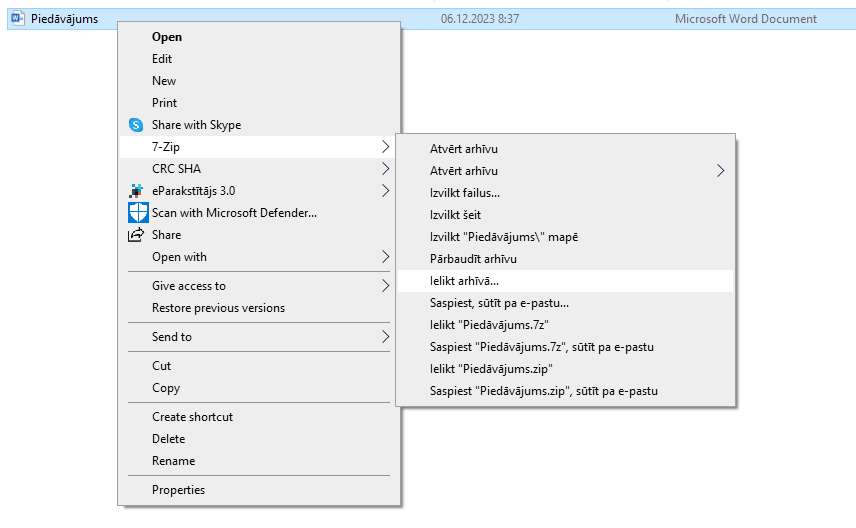 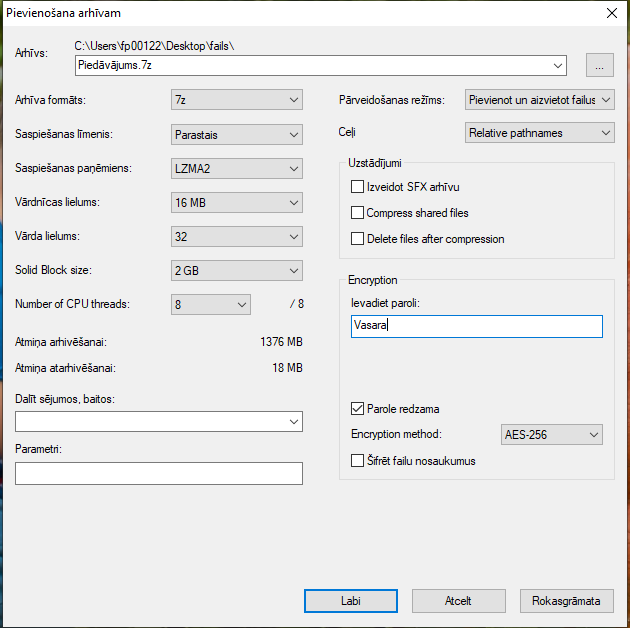  Izveidotais šifrētais piedāvājums (dzeltenā mapīte).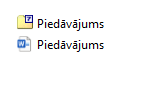 Nr. p.k.Obligātās (minimālās) prasībasPretendenta piedāvātais(pretendents  aizpilda katru aili)1Iepirkuma priekšmets Iepirkuma priekšmets Iepirkuma priekšmets ir VID rīcībā esošo multigāzu un gāzu detektoru (turpmāk – Ierīce) diagnostika, apkope un remonts (turpmāk - Pakalpojums).Iepirkuma priekšmets ir VID rīcībā esošo multigāzu un gāzu detektoru (turpmāk – Ierīce) diagnostika, apkope un remonts (turpmāk - Pakalpojums).Pakalpojuma nodrošināšanaPakalpojuma nodrošināšanaIzpildītājs, sniedzot Pakalpojumu, ievēro Pasūtītāja prasības, Ierīces tehniskajā dokumentācijā un ražotāja rekomendācijās noteikto.Pakalpojumu nodrošina apmācīti speciālisti, kuriem ir praktiska pieredze multigāzu un/vai gāzu detektoru tehniskajās apkopēs, diagnostikā un remonta pakalpojumos.Ierīces apkopei, remontam un diagnostikai nodod un pieņem Rīgā, Talejas ielā 1, Pasūtītāja darba laikā no pirmdienas līdz ceturtdienai no plkst.08:15 līdz plkst.16:00 un piektdienās no plkst.08:15 līdz plkst.15:00.  Par Ierīces pieņemšanu apkopei, remontam un diagnostikai un par Ierīces nodošanu pēc apkopes, remonta un diagnostikas sagatavo nodošanas-pieņemšanas aktu, kurā norāda Izpildītāju, Pasūtītāju, līguma numuru, Ierīces izsniegšanas vietu, datumu, veicamos darbus, Ierīces nosaukumu, Ierīces modeli/tipu vai ražotāju un sērijas numuru.  Nodošanas-pieņemšanas akti un remonta darbu tāmes tiek sagatavotas elektroniski un Izpildītāja un Pasūtītāja pilnvarotās personas tos abpusēji paraksta ar drošu elektronisko parakstu.Izpildītājs ierodas un pieņem Ierīci apkopei 3 (trīs) darba dienu laikā pēc Pasūtītāja pilnvarotās personas pieprasījuma nosūtīšanas dienas. Ierīces apkopi veic 15 (piecpadsmit) darba dienu laikā pēc nodošanas-pieņemšanas akta parakstīšanas par Ierīces pieņemšanu apkopei. Apkopes termiņu pagarina par remontam nepieciešamo laiku, ja apkopes laikā konstatē remonta veikšanas nepieciešamību, un bez šā remonta veikšanas nav iespējams veikt  Ierīces apkopi.Pēc apkopes veikšanas pušu pilnvarotās personas paraksta nodošanas-pieņemšanas aktu par apkopes veikšanu, kurā norāda Izpildītāju, Pasūtītāju, Līguma numuru, izpildes vietu, datumu, Ierīces nosaukumu un sērijas numuru, veiktos darbus, kā arī kopējās izmaksas.. Ierīces apkopē ietilpst vismaz šādas darbības:Ierīces tīrīšana;Ierīces kalibrēšana ar metroloģiskām gāzēm;pārbaudes ar metroloģiskajām gāzēm;funkcionalitātes pārbaude.Pasūtītāja pilnvarotā persona neparaksta apkopes nodošanas-pieņemšanas aktu, ja Pasūtītāja pilnvaroto personu neapmierina apkopes kvalitāte. Šādā gaidījumā Pasūtītāja pilnvarotā persona 3 (trīs) darba dienu laikā izsniedz vai nosūta pa e-pastu Izpildītāja pilnvarotajai personai motivētu pretenziju. Izpildītājs par saviem līdzekļiem novērš trūkumus.Apkopes veikšanas kavējuma laikā ieskaita visu laika periodu, kas pārsniedz Tehniskā piedāvājuma 2.6.apakšpunktā norādīto termiņu līdz dienai, kad Izpildītājs novērš apkopes trūkumus un Pušu pilnvarotās personas paraksta apkopes nodošanas-pieņemšanas aktu. Apkopes veikšanas kavējuma laikā neieskaita laika periodu no nekvalitatīvas apkopes saņemšanas līdz pretenzijas nosūtīšanas dienai.Izpildītājs iesniedz defektu aprakstu (turpmāk - defektācijas akts) ar remonta darbu tāmi, ja apkopes laikā konstatē, ka Ierīcei nepieciešams remonts. Tāmē norāda Ierīces sērijas numuru, paredzamo remonta ilgumu stundās, remonta veikšanas termiņu, remonta veikšanai nepieciešamos materiālus un detaļas un to cenas, kā arī kopējās izmaksas. Remontu uzsāk pēc tam, kad Pasūtītāja pilnvarotā persona ir apstiprinājusi remonta darbu tāmi.Izpildītājs 3 (trīs) darba dienu laikā pēc tam, kad Pasūtītāja pilnvarotā persona nosūtījusi pieprasījumu par Ierīces diagnostikas veikšanu, pieņem Ierīci darbības pārbaudei (turpmāk - diagnostika). Ierīces diagnostiku veic 10 (desmit) darba dienu laikā pēc nodošanas-pieņemšanas akta parakstīšanas par Ierīces pieņemšanu diagnostikai. Izpildītājs sagatavo un nosūta Pasūtītāja pilnvarotajai personai  defektācijas aktu ar remonta darbu tāmi, ja diagnostikas laikā konstatē, ka Ierīcei ir nepieciešams remonts. Tāmē norāda informāciju atbilstoši šīs tabulas 2.9.apakšpunktā norādītajam. Ierīces remontu uzsāk pēc tam, kad Pasūtītāja pilnvarotā persona ir apstiprinājusi remonta darbu tāmi.Pēc diagnostikas veikšanas Pušu pilnvarotās personas paraksta nodošanas-pieņemšanas aktu par diagnostikas veikšanu, kurā norāda Izpildītāju, Pasūtītāju, Līguma numuru, izpildes vietu, datumu, Ierīces nosaukumu un sērijas numuru, kopējo izpildes ilgumu darba dienās, veiktos darbus, kā arī kopējās izmaksasPasūtītāja pilnvarotā persona drīkst nesaskaņot remonta darbu tāmi un norādīt uz turpmāko rīcību. Pasūtītājs maksā Izpildītājam tikai par diagnostikas veikšanu, ja remonta darbu tāmi nesaskaņo.Izpildītājs veic Ierīces remontu atbilstoši Pušu pilnvaroto personu saskaņotajai tāmei un tāmē saskaņotā termiņā. Par remonta veikšanu sagatavo nodošanas-pieņemšanas aktu, kurā norāda Izpildītāju, Pasūtītāju, Līguma numuru, izpildes vietu, datumu, Ierīces nosaukumu un sērijas numuru, kopējo izpildes ilgumu stundās, veiktos darbus, to garantijas termiņu, izmantotos materiālus, detaļas, to garantijas termiņu un to kopsummu, kā arī kopējās izmaksas. Ja kavēts remonta veikšana termiņš, nodošanas-pieņemšanas aktā norāda termiņa kavējumu darba stundās un Līguma punktu, kurā paredzēts līgumsods par attiecīgo termiņa kavējumu.Pasūtītāja pilnvarotā persona neparaksta remonta nodošanas-pieņemšanas aktu, ja to neapmierina remonta kvalitāte. Pasūtītāja pilnvarotā persona 3 (trīs) darba dienu laikā nosūta e-pastā Izpildītāja pilnvarotajai personai motivētu pretenziju. Izpildītājs bez papildu maksas novērš remonta trūkumus. Remonta veikšanas kavējuma laikā ieskaita visu laika periodu, kas pārsniedz remonta tāmē norādīto termiņu līdz dienai, kad Izpildītājs novērš remonta trūkumus un Pušu pilnvarotās personas paraksta remonta nodošanas-pieņemšanas aktu. Remonta veikšanas kavējuma laikā neieskaita periodu no nekvalitatīva remonta saņemšanas līdz pretenzijas nosūtīšanas dienai.Ierīces apkopei un remontam jāizmanto materiāli un detaļas atbilstoši spēkā esošajiem normatīvajiem aktiem, attiecīgajiem standartiem un Ierīces tehniskajiem parametriem.Pēc Ierīces apkopes vai remonta veikšanas Izpildītāja pilnvarotā persona iesniedz  Pasūtītāja pilnvarotajai personai Ierīces kalibrēšanas sertifikātu.Garantijas nosacījumiGarantijas nosacījumiVeiktajam remontam un izmantotajām detaļām un materiāliem nosaka garantiju ne mazāku kā 1 (viens) gads no remonta nodošanas-pieņemšanas akta abpusējas parakstīšanas dienas. Ierīces bojājumu gadījumos, kas radušies garantijas laikā Izpildītāja nekvalitatīva remonta vai izmantoto detaļu  vai materiālu dēļ, Ierīces remontu veic (Ierīces bojājumus novērš) par Izpildītāja līdzekļiem 10 (desmit) darba dienu laikā no Pasūtītāja pilnvarotās personas pretenzijas nosūtīšanas dienas.Pasūtītāja pilnvarotā persona sagatavo motivētu pretenziju un nosūta to uz Izpildītāja pilnvarotās personas elektroniskā pasta adresi par garantijas laikā konstatētajiem Ierīces bojājumiem, kas radušies pēc Izpildītāja veiktā remonta.Līguma garantijas noteikumi attiecas uz garantijas darbības laikā neierobežotu reižu skaitu nomainītām detaļām un materiāliem un veiktajiem remontiem.Līguma summa un samaksas kārtībaLīguma summa – 9 999,00 EUR (deviņi tūkstoši deviņi simti deviņdesmit deviņi euro un 00 centi) - ietver visas izmaksas, kas saistītas ar Pakalpojuma sniegšanu, tajā skaitā Ierīču remontam izmantojamo detaļu un materiālu izmaksas, diagnostikas un apkopes izmaksas, transporta izdevumi, darbaspēka izmaksas, remontdarbu un izmantoto materiālu, detaļu garantijas nodrošināšanas izmaksas, nodokļi, izņemot pievienotās vērtības nodokli (turpmāk – PVN), un nodevas, izdevumi nepieciešamo atļauju/licenču saņemšanai no trešajām personām un visas citas izmaksas, kas nepieciešamas līguma izpildei. Remonta darbu stundas cenā ietver izmaksas, kas saistītas ar Ierīču remontu - tāmes sagatavošana, darbaspēka izmaksas, nodokļi (izņemot PVN), nodevas, u.tml. izmaksas (izņemot remontam izmantojamo materiālu un detaļu izmaksas, par kurām veic samaksu saskaņā ar Izpildītāja un Pasūtītāja pilnvaroto personu saskaņotu remonta darbu tāmi), kā arī citas ar remonta savlaicīgu un kvalitatīvu izpildi saistītās izmaksas. Diagnostikas cenā ietver izmaksas, kas saistītas ar Ierīces diagnostiku - darbaspēka izmaksas, nodokļi (izņemot PVN), nodevas, izmaksas nepieciešamo atļauju iegūšanai no trešajām personām, defektācijas akta sastādīšanas izmaksas, defektu novēršanas izmaksas diagnostikas laikā veicot remontu, kura veikšanai nav nepieciešama detaļu nomaiņa, kā arī citas ar diagnostikas savlaicīgu un kvalitatīvu izpildi saistītās izmaksas.Apkopes cenā ietver izmaksas, kas saistītas ar Ierīces apkopi - darbaspēka izmaksas, nodokļi (izņemot PVN), nodevas, izmaksas nepieciešamo atļauju iegūšanai no trešajām personām, defektācijas akta sastādīšanas izmaksas, defektu novēršanas izmaksas apkopes laikā veicot remontu, kura veikšanai nav nepieciešama detaļu nomaiņa, kā arī citas ar apkopi savlaicīgu un kvalitatīvu izpildi saistītās izmaksas.Diagnostikas, apkopes un remontdarbu cenas norāda, paredzot prognozējamo cenu svārstību risku, un ir nemainīgas visā līguma darbības laikā. Pasūtītājs par Pakalpojumu maksā saskaņā ar Finanšu piedāvājumā noteiktajām Pakalpojuma cenām un tāmi (gadījumā, ja Izpildītājs veicis Ierīču remontu), pārskaitot naudu Izpildītāja norādītajā bankas norēķinu kontā 30 (trīsdesmit) dienu laikā no dienas, kad Pasūtītājs saņēmis no Izpildītāja rēķinu un Pušu pilnvarotās personas  parakstījušas nodošanas-pieņemšanas aktu par attiecīgo Pakalpojumu.Izpildītājs Pasūtītājam rēķinus nosūta uz elektroniskā pasta adresi: FP.lietvediba@vid.gov.lv vai  e-rēķinus uz e-adresi EINVOICE_VID@90000069281.  Ja Izpildītājs Pasūtītājam iesniedz elektronisko rēķinu tam jāatbilst normatīvajos aktos noteiktajam formātam.Par samaksas brīdi uzskatāms naudas pārskaitīšanas datums no Pasūtītāja norēķinu konta.Pasūtītājam nav pienākuma izlietot Tehniskā piedāvājuma 4.1.apakšpunktā norādīto summu, pasūtot Pakalpojumu līguma darbības laikā.r.p.k.Gāzu detektoru nosaukums*Vienas apkopes cena, EUR (bez PVN)Vienas remonta darba stundas cena, EUR (bez PVN)Vienas diagnostikas cena, EUR(bez PVN)1.2.3.4.5.1.Gas AlertMicro 5 PID (BWT Technologies ar sensoriem O2; %LEL (Combustible gases); PID (Photoionization detector for VOCs (Voltaic organic combustibles); CO un H2S (Twin Tox dual channel))( nav spēkā garantija)2.BW Ultra Portable Gasdetector, O2, LEL(filtered), H2S, CO, VOC, Bluetooth communication, pumped, event datalogging, event logging, ATEX, charger and 3 m PVC tube included (iekārtu plānots iegādāties)3.BW Solo Standard Portable Gas Detector, O2 0-30% v/v, serviceable, data logging, event logging, ATE (garantija spēkā līdz 2026.gada 16.novembrim)4.BW Solo Wireless Portable Gasdetector, O2 0-30 % v/v, serviceable, data logging, event logging, Bluetooth communication, ATEX (iekārtu plānots iegādāties) KOPĀ:KOPĀ:PAVISAM KOPĀ:PAVISAM KOPĀ:Pretendenta nosaukums: Reģistrācijas Nr.: Juridiskā un faktiskā adrese:Kontaktpersona:Tālrunis:E-pasta adrese un e-Adrese:Bankas rekvizīti:Pretendenta nosaukums: Reģistrācijas Nr.: Juridiskā un faktiskā adrese:Kontaktpersona:Tālrunis:E-pasta adrese un e-Adrese:Bankas rekvizīti: